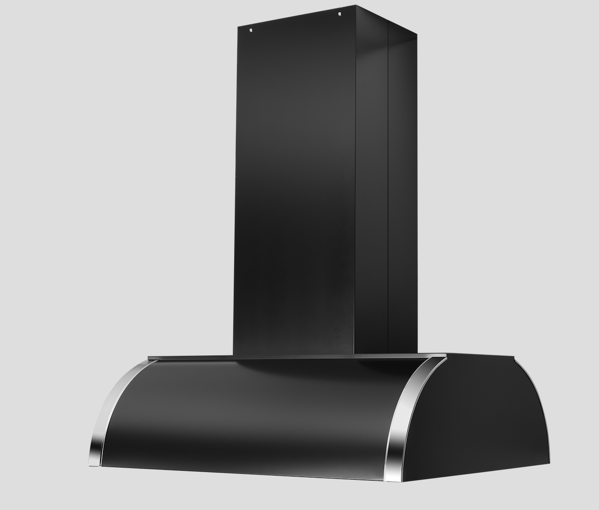 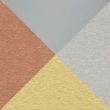 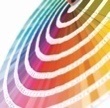 Cetus FRHKjøkkenhette for montering fra tak. Leveres med Victory innsats med fjernkontroll til normalventilasjon.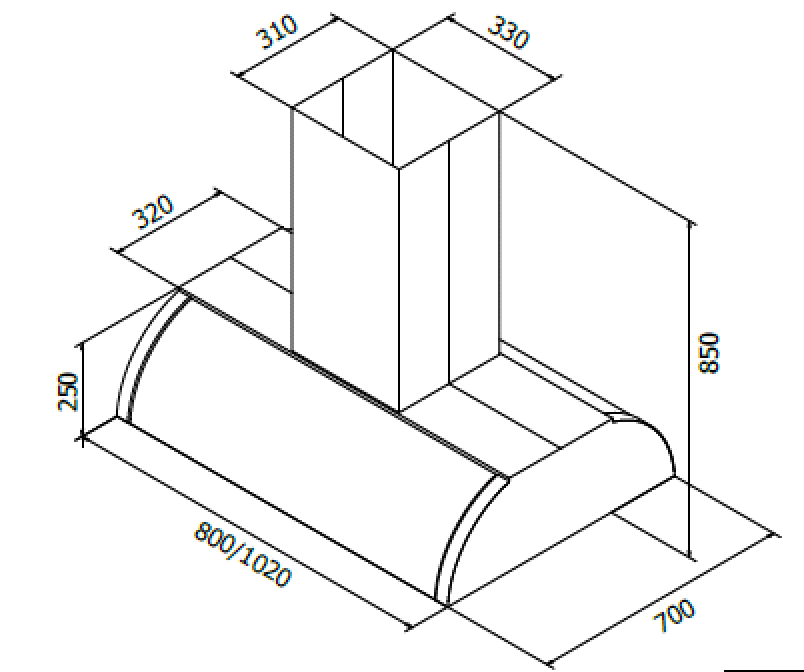 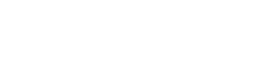 Teknisk dataBredde:80 / 102 cm.Høyde85 cmOsoppfang:Belysning: (Ved Normalventilasjon)2 x LED  Farge:Rustfritt stål, PVD eller lakkert NCSVentilasjon:N, RFestepunktMulighet for integrert komfyrvakt:JaEnergiklasse:CKapasitet:230/350/485/585 m3/t    (EN61691)Lydnivå: 50/61/67/70 dBA           (EN60704-3)Ventilasjonstilkobling:125 /150 mm